AMOT Israel Junior 2022 – Tournament Schedule Managers meeting 24/03/2022, 11:00 am ScheduleJunior24/03/2022: R64 MS + all R32 + R16 XD (starting at 12h)25/03/2022 R16 MS, WS, MD & WD (starting at 9h) + all QF (starting at 19h)26/03/2022 all SF (starting at 10h) + all finals (starting at 13h30)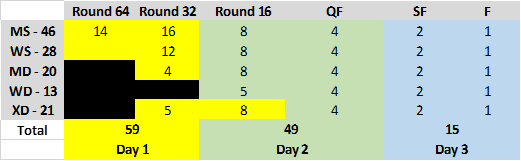 ScheduleJunior andYouth24/03/2022:Junior: R64 MS + all R32 + R16 XD (starting at 12h)Youth: Preliminary round  (starting appx. 17:30)25/03/2022:Junior: R16 MS, WS, MD & WD (starting at 9h) + all QF (starting at 19h)Youth: Preliminary round and QF (starting appx 12:30)26/03/2022 all SF (starting at 10h) + all finals (starting at 13h30)Youth: SF starting 09:00 + finals starting 11:30